II Rodzinny Rajd Rowerowy 
„Z wizytą u Jana III Sobieskiego i Królowej Marysieńki”Cel imprezy
- Propagowanie i upowszechnianie turystyki rowerowej.
- Promowanie walorów turystycznych Powiatu Łęczyńskiego.

Trasa ok. 30 km: Ludwin, Grądy, Radzic, Zawieprzyce – wzgórze ZamkoweZawieprzyce, Radzic, Grądy, Ludwin. 
Wyjazd dnia 5 sierpnia 2017 r. (sobota) o godz. 900 – spotkanie na terenie Zespołu Szkół 
w Ludwinie, przewidywany powrót ok. godz. 1800.Koszt 40 zł od osoby.Cena obejmuje:ubezpieczenie,warsztaty historyczne: „Bliskie spotkania z duchami przeszłości – czyli znane 
i zapomniane, na nowo odkryte - XVII wieczne harce i zwyczaje szlacheckie”Legenda Zawieprzycka;Spotkanie z katem Arturem i duchami przeszłości;Warsztaty kulinarne – Zupa wezyra - uczestnicy czynnie uczestniczą w przygotowaniu XVII wiecznego posiłku na ognisku;Warsztaty fechtunku i strzelania z łuku;Nauka tańca dawnego;Gry i zabawy plebejskie.
Organizator
Stowarzyszenie na Rzecz Rozwoju Zespołu Szkół w Ludwinie „KREATOR”.Uczestnictwo
W rajdzie mogą uczestniczyć wszyscy chętni posiadający rower i kask. 
W przypadku dzieci i młodzieży do lat 18 wymagana jest zgoda rodziców. 
Zapraszamy całe rodziny.
Organizator zapewnia
- Na trasie rajdu opiekę medyczną i techniczną,
- Organizator nie ponosi odpowiedzialności za szkody i obrażenia 
   którym uległ uczestnik w czasie trwania imprezy,
- Organizator zastrzega sobie prawo do zmiany regulaminu 
   i jego interpretacji. 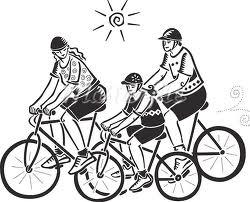 Zgłoszenia będą przyjmowane do 3 sierpnia 2017 r. w sekretariacie Zespołu Szkół w Ludwinie 
w godz. 8.00 - 15.00 tel. 81/757 00 43 lub osobiście.